ЗАПОВЕД№ РД.02.05-50Елена, 14.02. .На основание чл. 44, ал. 2 и чл.44, ал.1, т.8 от ЗМСМА в изпълнение на § 53 и § 54 от ПЗР на Закона за държавния бюджет на Република България за 2011 годинаУТВЪРЖДАВАМ:І. Формули за разпределение на средства, получени по единни разходни стандарти по дейности за .А. Дейност: Общообразователни училищаФормула за разпределение на средствата по единни разходни стандарти за общообразователни училища, както следва:СФ=/82,5%хЕРСхБУ/ + 9%БУхКг + 2%ПИГ + 1,5%ДУМУ + 2,5%ДУСУ + 0,5%ДЛК + 1%ДУГЕО + 1% Р Където:СФ – средства по формулата;ЕРС – единен разходен стандарт;БУ – брой ученици;Кг – коефициент за гориво;ПИГ – добавка за брой на ученици в полуинтернатни групи;ДУМУ – добавка за ученик в малко училище до 90 ученика;ДУСУ – добавка за ученик в селско училище;ДЛК – добавка за логопедичен кабинет;ДУГЕО – добавка за ученик в гимназиален етап на обучение;Р – резерв за нерегулярни разходи;2. Формула за разпределение на средствата по единни разходни стандарти за самостоятелна форма на обучениеСФ= ЕРСхБУх100%СФ – средства по формулатаЕРС – единен разходен стандартБУ – брой ученици на самостоятелна форма на обучение3. Формула за разпределение на средствата по единни разходни стандарти за подобряване на материално- техническата база на училищатаСФ= ЕРСхБУх100%СФ – средства по формулатаЕРС – единен разходен стандартБУ – брой ученици4. Формула за разпределение на средствата по единни разходни стандарти за деца и ученици на ресурсно подпомагане, интегрирани в училища СФ= ЕРСхБУх100%СФ – средства по формулатаЕРС – единен разходен стандартБУ – брой ученици на ресурсно подпомагане5. Формула за разпределение на средствата по единни разходни стандарти за целодневна организация на учебния ден и за столово хранене на пътуващите ученици от средищни училищаСФ= ЕРСхБУх100%СФ – средства по формулатаЕРС – единен разходен стандартБУ – брой ученици от средищни училища6. Формула за разпределение на средствата за подпомагане храненето на децата от подготвителните групи в детските градини, децата от подготвителните класове в училище и учениците от І – ІV класСФ= ЕРСхБУх100%СФ – средства по формулатаЕРС – единен разходен стандартБД – брой децаБУ – брой ученици 7. Формула за разпределение на средствата за осигуряване на целодневна организация на учебния ден за обхванатите ученици от І клас, с изключение на пътуващите ученици от І клас до средищни училищаСФ= ЕРСхБУх100%СФ – средства по формулатаЕРС – единен разходен стандартБУ – брой ученици на целодневна организацияБ. Дейност: Подготвителна полудневна група в училище и подготвителен клас в училищеФормула за разпределение на средствата по единни разходни стандарти в подготвителна група в училище и в подготвителен клас в училищеСФ= ЕРСхБУх100%СФ – средства по формулатаЕРС – единен разходен стандартБУ – брой ученици2. Формула за разпределение на средствата за подпомагане храненето на децата от подготвителните групи в детските градини, децата от подготвителните класове в училище и учениците от І – ІV класСФ= ЕРСхБУх100%СФ – средства по формулатаЕРС – единен разходен стандартБУ – брой ученициВ. Дейност: Детски градиниФормула за разпределение на средствата по единни разходни стандарти в целодневни детски градини за деца от 3 до 5 години /включително/ СФ= ЕРСхБДх100%СФ – средства по формулатаЕРС – единен разходен стандартБД – брой деца1.1. Формула за разпределение на средствата по единни разходни стандарти в целодневни детски градини за деца от 3 до 5 години /включително/ в населено място с до 1500 жители.СФ= ЕРСхБДх100%СФ – средства по формулатаЕРС – единен разходен стандартБД – брой децаФормула за разпределение на средствата по единни разходни стандарти в подготвителни целодневни групи в детски градиниСФ= ЕРСхБДх100%СФ – средства по формулатаЕРС – единен разходен стандартБД – брой деца3. Формула за разпределение на средствата за подпомагане храненето на децата от подготвителните групи в детските градини, децата от подготвителните класове в училище и учениците от І – ІV класСФ= ЕРСхБДх100%СФ – средства по формулатаЕРС – единен разходен стандартБД – брой децаРазпределение на средствата по единни разходни стандарти по учебни заведения, прилагащи системата на делегираните бюджети за .,съгласно Приложение 1ІІ. Условия и ред за разпределение на средствата по отделните допълнителни компоненти, включени във формулата за общообразователните училища, както следва:1.Компонент за гориво - предоставя се като добавка за различията в начина на отопление и се формира от броя на учениците и Кг – коефициент за гориво. Кг = 1,5 за ученици отоплявани на твърдо гориво и Кг=5 за ученици отоплявани с течно гориво. Броят на учениците, отоплявани с течно гориво се умножава с 5, тези, отоплявани на твърдо гориво с 1,5. Получават се общо 3322 бр. ученици, според вида на отоплението. Средствата в размер на 9% от СФ са 111447 лв. Добавката на ученик отопляван с твърдо гориво е 50,33 лв., за течно гориво 167,77 лв;2.Компонент добавка за брой ученици в ПИГ. Средствата в размер на 2% от СФ се разделят на броя ученици, посещаващи ПИГ в училищата – 358 броя. Получава се добавка на един ученик в ПИГ в размер на 69,18 лв;3.Компонент добавка за ученик в малко училище до 90 ученика – 1,5% от СФ се предоставят на училище с брой на учениците до 90. Средствата са в размер на 18574 лв;4.Компонент добавка за ученик в селско училище – 2,5% от СФ се разделя на общия брой на учениците в селски училища – 271 броя и се получава добавка за един ученик в селско училище в размер на 114,24 лв;5. Компонент добавка за логопедичен кабинет - 0,5% от СФ се разделя на общия брой ученици в логопедичен кабинет – 51 броя и се получава добавка за един ученик в логопедичен кабинет в размер на 121,41 лв.;6. Компонент добавка за ученик в гимназиален етап на обучение – 1% от СФ се разделя на броя на учениците в гимназиален етап – 152 ученици, като се получава добавка за един ученик в размер на 81,47 лв.7.Компонент резерв за нерегулярни разходи в размер на 1% от СФ. ІІІ. Правила за разпределение на средствата по компонента резерв за нерегулярни разходи1.Резервът е допълнителен компонент във формулата и се разпределя на база на брой ученици;2.Резервът за нерегулярни разходи се използва за изплащане на обезщетения по чл.220, 222, чл.224 от КТ до 15.11.2011 г.; 3.Средствата от резерва се планират в § 10-98 „Други разходи, некласифицирани в другите параграфи и подпараграфи”;4.Неизразходваните към 15.11.2011 г. средства от резерва се предоставят на училищата по съответната дейност, като се разпределят пропорционално на броя на учениците.ІV. Правила за корекции в разпределението на средствата между училища, детски градини, при промяна на броя на децата и учениците или стойностите по някой от другите показатели, въз основа на които се разпределят средствата по формула. 1. Коригиране на средствата по формулата1.1. Когато разчетения брой на децата и учениците, предвиден със Закона за държавния бюджет на Република България за . е по-висок от броя на децата и учениците по информационната система „АдминМ” към 1 януари . до извършването на корекции, първостепенният разпоредител с бюджетни кредити заделя като резерв разликата от средствата, формирана по съответния единен разходен стандарт. 1.2 Когато разчетеният брой на децата и учениците, предвиден със Закона за държавния бюджет на Република България за . е по-нисък от действителния брой на децата и учениците по информационната система „АдминМ” към 1 януари . първостепенният разпоредител с бюджетни кредити разпределя средствата по формулата за съответната дейност, като недостигът се разпределя пропорционално на средствата по формулата до извършване на корекция. 1.3. При промяна в броя на децата и учениците в училищата и детските градини, корекции в разпределението на средствата по формулите се извършват в началото на учебната година, след утвърждаване на Списък-Образец 1, и Списък – Образец 2, считано от 01.10.2011 г. При намаление на броя на учениците като цяло, освободените средства по основни и допълнителни компоненти, които се разпределят на брой ученици, се отнасят към резерва.2. Други корекции 2.1. При промяна на единния разходен стандарт се извършва корекция по разпределение на средствата по формулата, от датата на промяната.V. Правила за корекция на средства, получени в изпълнение на чл. 11 ал.3 от Наредба №7 за определяне броя на паралелките и групите и броя на учениците и на децата в паралелките и в групите на училищата, детските градини и обслужващите звена. 1. При промяна в броя на учениците в училищата, корекции в разпределението на средствата се извършват в началото на учебната година, след утвърждаване на Списък – Образец 1, считано от 01.10.2011 г. За месеците октомври – декември . ПРБК ще извърши корекция на средствата по бюджетите на училищата в посока на увеличение или намаление, за разликата от новия брой ученици в слети и маломерни паралелки и норматива за минимален брой.Копие от настоящата заповед да се сведе до знанието на директорите на дирекции „ФБУС”, „ХД”, директорите на училища, детски градини и обслужващи звена и счетоводителите, обслужващи УВЗ за изпълнение.Контрол по изпълнението на заповедта възлагам на заместник кмета на община Елена.САШО ТОПАЛОВКмет на община ЕЛЕНАСъгласувал:Елка Николова, директор на дирекция „ФБУС”:Изготвили:Анета Евтимова, директор на дирекция „ХД”:Й Апостолова, гл. счетоводител „Образование”:Мария Михайлова, ст. специалист „Образование”11.02.2011 г. 9, 00 часа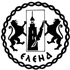 О Б Щ И Н А Е Л Е Н АО Б Щ И Н А Е Л Е Н А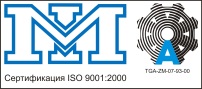 5070 гр. Елена, ул. „Иларион Макариополски” № 245070 гр. Елена, ул. „Иларион Макариополски” № 24e-mail: obshtina@elena.bge-mail: obshtina@elena.bgтел. 06151/61-32, факс 06151/65-10тел. 06151/61-32, факс 06151/65-10web: administration.elena.bgweb: administration.elena.bg